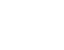 CLIENTE:PREFEITURA MUNICIPAL DE ANAPU10/02/202313:17:11SISTEMA:FOLHA DE PAGAMENTOUsuário:RELATORIO:RELATORIO DE FUNCIONÁRIOS PERSONALIZADOPágina1de9Ano:- Janeiro de 2023Tipo de Folha:N - Folha NormalMatrículaNomeCargoSal. BrutoTot. DescontosSal. Líquido0002987ADELMA LOPES DOS SANTOSAGENT COMUNIT DE SAUDE1.919,82153,251.766,570002899ADEMIR NOGUEIRAVIGIA1.976,06112,291.863,770001913ADRIANA APARECIDA S. CORNELIO MESQUITAAGENTE ADMINISTRATIVO2.761,36235,782.525,580002901ADRIANA FERREIRA LEITETEC ENFERMAGEM1.562,4097,651.464,750002902ADRIANA MOURAO SOUZAENFERMEIRO3.400,00291,603.108,400002903AGMA DELLGA MARQUES VIEIRAENFERMEIRO3.400,001.427,691.972,310003022ALDEMAR CARVALHO LOPESVIGIA651,0048,82602,180001981ALEX ALVES DE PAULABIOQUIMICO4.131,30459,153.672,150002904ALINE DE PAULA SANTOSAUX. ADMINISTRATIVO1.302,0097,651.204,350002905ALINE KASSIA SANTOS MELONIOBIOMEDICA3.150,00225,202.924,800002906ALINE VELOSO DE MELOFISIOTERAPEUTA3.400,00291,603.108,400002789ALMILENE SILVA RAMOSTEC ENFERMAGEM1.575,60122,271.453,330002907AMANDA BEATRIZ OLIVEIRA BANDEIRAFARMACEUTICA2.650,00204,382.445,620002908ANA CLAUDIA CASTRO DOS SANTOSAGENTE EPIDEMIOLÓGICO PACM2.946,30277,792.668,510002909ANA CLAUDIA DA SILVASERVENTE1.481,4697,651.383,810002910ANA MARIA OLIVEIRA NUNES FRANCOENFERMEIRO3.700,00709,472.990,530002911ANA PAULA MARTINS DE ALMEIDAENFERMEIRO5.165,001.060,484.104,520000024ANA RITA DE CASSIA DE V. FERREIRAAGENT COMUNIT. DE SAUDE3.567,48453,853.113,630000371ANA ROSA SOUSA DOS SANTOSSERVENTE2.439,79203,272.236,520002912ANCELMO EUDES LIMA SILVAMOTORISTA1.741,89103,791.638,100002913ANDREIA GOMES MACIEL DOS SANTOSSERVENTE1.421,6497,651.323,990001847ANDREIA PEREIRA DOS SANTOSAGENT COMUNIT. DE SAUDE3.411,24750,832.660,410002108ANGELA DA CONCEICAOSERVENTE2.201,61563,071.638,540002914ANGELICA DE JESUS GONÇALVESRECEPCIONISTA1.302,0097,651.204,350001978ANTONIA RIBEIRO BATISTASERVENTE1.915,40599,581.315,820001848ANTONIA TATILA ROCHA DA SILVAAGENT COMUNIT. DE SAUDE3.411,241.000,452.410,790002043ANTONIO LUCAS DE SOUSA NETOENFERMEIRO6.412,39959,545.452,850000041ANTONIO ZACARIAS ASCENÇAO DE AVIZ FARIASAGENTE EPIDEMIOLOGICO3.907,01922,202.984,810002915ARLENE LIMA DA SILVA NASCIMENTOTEC ENFERMAGEM1.562,4097,651.464,750001712ARLETE SANTOS SILVATECNICO ENFERMAGEM2.490,03961,911.528,120001896AUDISLEIA FRANCA COELHO LOPESAUX. DE GAB. ADONTOLOGICO2.025,65169,931.855,720003024BETH SAARA KENIA DE OLIVEIRA LEALFARMACEUTICA1.819,6475,001.744,640003014BRUNO RIBEIRO DE SOUSA DOURADOVIGIA2.050,65109,451.941,200002119CAICE HULLE MULLER MANGABEIRATECNICO ENFERMAGEM3.919,36240,643.678,720003015CAIO VITOR SILVA FERREIRAAGENTE EPIDEMIOLÓGICO PACM2.599,10221,942.377,160003018CARLA PATRICIA OLIVEIRA DE ANDRADEDENTISTA1.819,82112,471.707,350002916CARLOS AUGUSTO DO NASCIMENTO ARAUJOMOTORISTA2.020,00119,071.900,93PREFEITURA MUNICIPAL DE ANAPUAVENIDA GETULIO VARGAS,98 - CENTRO - ANAPU/PACLIENTE:PREFEITURA MUNICIPAL DE ANAPU10/02/202313:17:11SISTEMA:FOLHA DE PAGAMENTOUsuário:RELATORIO:RELATORIO DE FUNCIONÁRIOS PERSONALIZADOPágina2de9Ano:- Janeiro de 2023Tipo de Folha:N - Folha NormalMatrículaNomeCargoSal. BrutoTot. DescontosSal. Líquido0002691CARLOS HENRIQUE DA CONCEIÇÃO NASCIMENTOAGENT COMUNIT. DE SAUDE3.124,80991,592.133,210000361CARLOS ROBERTO FARIAAGENTE EPIDEMIOLOGICO3.619,14421,923.197,220000017CARLY LUZIA DE MEDEIROSAGENT COMUNIT. DE SAUDE3.567,48850,312.717,170002692CASSIA SOARES PAIVAAGENT COMUNIT. DE SAUDE3.385,20391,612.993,590003025CHARLIENE SOARES PEREIRATEC ENFERMAGEM590,2426,04564,200002917CICERA ALVES FERNANDES DE ARAUJOSERVENTE1.302,0097,651.204,350002918CICERA JANAINA PATRICIO DE DEUSAGENT COMUNIT DE SAUDE1.979,64119,971.859,670000052CICERA SENA MOURAOTEC. LABORATORIO3.416,001.187,892.228,110001887CINTIA KELLY OLIVEIRA SILVAAGENT. DE VIG. SANITARIA4.495,141.651,182.843,960001934CLARISSE DE PAULA SANTOSTECNICO ENFERMAGEM1.904,94871,531.033,410001911CLAUDIANE DE ARAUJOMICROSCOPISTA3.312,34831,392.480,950003023CLEBERSON LOURDES DE PAULAAUXILIAR TEC. DE ELETRICISTA1.196,3048,821.147,480001949CLEBIO COSTA DA SILVAVIGIA1.691,02150,321.540,700002919CLEDSON RIBEIRO DE SOUSA DOURADOTEC ENFERMAGEM2.241,43113,762.127,670002920CLEITON FREITAS LIRATEC ENFERMAGEM1.852,42109,361.743,060002921CLEITON GOMES DA SILVAVIGIA1.790,25141,591.648,660001966CLEMILTON SILVA SANTOSMOTORISTA3.043,49293,062.750,430002109CLESIA PIMENTEL DOS SANTOSSERVENTE1.968,48612,511.355,970002054CRISTIANE OLIVEIRA DA SILVAAUX. ADMINISTRATIVO1.657,22525,801.131,420002693DALILLA SILVA SILVAAGENT COMUNIT. DE SAUDE3.124,80741,082.383,720002922DANIELA MENDES DOS SANTOSTEC ENFERMAGEM1.982,0497,651.884,390002923DANYELA DOS SANTOS BARROSAGENT COMUNIT DE SAUDE1.979,64119,971.859,670002924DARLE PEREIRA ALVESTEC ENFERMAGEM2.892,4097,652.794,750001835DARLEY DE SOUZA ANACLETOAGENT COMUNIT. DE SAUDE3.411,24398,433.012,810001957DEUMIVAN SILVA LEAL MEIRAMOTORISTA3.502,981.600,241.902,740000002DEUSDETE MACHADO DE SOUZAAGENTE SANEAMENTO2.020,80162,341.858,460000051DEUZILENE NERI DE SOUZAAUX. DE GAB. ADONTOLOGICO2.624,52231,272.393,250000015DIANA PIMENTEL DE ALMEIDAAGENT COMUNIT. DE SAUDE3.567,48510,723.056,760002925DINAR VIEIRA SILVA DA SILVASERVENTE1.627,50103,501.524,000001866DIOMAR FERREIRA SILVA LOBATOAGENT COMUNIT. DE SAUDE4.548,32592,933.955,390002926DIVANI BONIFACIO DOMINGUESTEC ENFERMAGEM2.225,15112,292.112,860002081DORILENE MEIRELES CONCEICAOSERVENTE1.848,84444,951.403,890002022DULCILENE DO SOCORRO SANTOS DOS REISTECNICO ENFERMAGEM2.813,97788,372.025,600002927EDENILSON MIRANDA DA SILVAAGENT COMUNIT DE SAUDE1.860,00119,971.740,030001986EDICLEIDE DE OLIVEIRA ROSATECNICO ENFERMAGEM2.521,68935,551.586,130002928EDILENE AGUIAR LIMAVIGIA2.770,65109,452.661,200001931EDILEUSA ALVES DE MORAES SANTOSTECNICO ENFERMAGEM2.043,85791,181.252,67PREFEITURA MUNICIPAL DE ANAPUAVENIDA GETULIO VARGAS,98 - CENTRO - ANAPU/PACLIENTE:PREFEITURA MUNICIPAL DE ANAPU10/02/202313:17:11SISTEMA:FOLHA DE PAGAMENTOUsuário:RELATORIO:RELATORIO DE FUNCIONÁRIOS PERSONALIZADOPágina3de9Ano:- Janeiro de 2023Tipo de Folha:N - Folha NormalMatrículaNomeCargoSal. BrutoTot. DescontosSal. Líquido0002483EDILSA PEREIRA CAMPOSSERVENTE2.253,98570,651.683,330002929EDIVALDO MARIA GONÇALVESMOTORISTA ZONA RURAL2.642,50161,502.481,000000003EDNALDO SANTOS DE SOUZAAGENTE EPIDEMIOLOGICO4.883,071.279,733.603,340002694ELENILCE FERREIRA DA SILVAAGENT COMUNIT. DE SAUDE3.124,801.055,842.068,960003009ELENILSA MENDES CAETANOTEC RAIO X3.136,52158,812.977,710001900ELIANE CRISTINA SANTOS DE CARVALHOSERVENTE1.873,15155,111.718,040002746ELIANE GONCALVES BRITOTEC ENFERMAGEM1.620,67119,121.501,550000004ELIDA PINHEIRO DOS SANTOSTECNICO ENFERMAGEM3.998,471.447,452.551,020002930ELISA SILVA DE OLIVEIRATEC ENFERMAGEM3.162,4097,653.064,750002695ELIZANGELA MIRANDA DA SILVAAGENT COMUNIT. DE SAUDE3.385,20334,533.050,670002931ELIZENE PEREIRA DIASRECEPCIONISTA1.421,6497,651.323,990001971ELIZETE PRATES OLIVEIRATECNICO ENFERMAGEM2.043,85127,871.915,980001968ELZA APARECIDA MARQUES VIEIRATECNICO ENFERMAGEM3.878,741.829,442.049,300002932ELZA SOARES CHAVESTEC ENFERMAGEM3.058,80131,942.926,860002123EMANUEL STENIO ZORZALENFERMEIRO4.778,24650,534.127,710002730ENAILSON DOS SANTOS PINTOAGENTE EPIDEMIOLÓGICO PACM3.688,40198,463.489,940002933ENNY KELY MARQUES VIEIRA RIBEIROAGENTE ADMINISTRATIVO1.421,6497,651.323,990002934ERIVAN DE SOUZA LIMAENFERMEIRO PACM4.520,80736,843.783,960002935ERNANDES DA SILVA SOUSAMOTORISTA ZONA RURAL2.002,32130,091.872,230001902ERONICA SOARES SOUZA DE JESUSAGENTE ADMINISTRATIVO3.981,25447,273.533,980002936ESTELITA BARBOSA DE JESUSRECEPCIONISTA CONSELHO DE SAÚDE1.953,0097,651.855,350001940EUSILENE NASCIMENTO DE JESUSSERVENTE2.045,60713,991.331,610001851EUVENILSA SOUSA DE JESUSAGENT COMUNIT. DE SAUDE3.411,24714,042.697,200002937EVA ALVES GOMESTEC ENFERMAGEM2.241,43113,762.127,670000042EVANDRO NUNES SOUSAMICROSCOPISTA3.401,811.326,332.075,480002938EZENAITE DE SOUZA FARIASTECNICO DE ENFERMAGEM PACM3.370,55412,402.958,150002696EZEQUIEL LUCAS UCHOAAGENT COMUNIT. DE SAUDE3.124,80323,392.801,410001929FABIO JUNIOR LOPES DA SILVAAGENTE EPIDEMIOLOGICO3.817,541.198,762.618,780002697FABIO ROBERTO OLIVEIRA DOS REISAGENT COMUNIT. DE SAUDE3.124,80297,352.827,450000294FABRICIO MOREIRA DE BRITOTECNICO ENFERMAGEM2.548,57201,652.346,920001936FAGNA CARDOSO DA SILVASERVENTE2.137,97395,661.742,310002939FERNANDO CLEMENTINO DA SILVAAUX SERV GERAIS217,0016,27200,730002025FRANCIELLE SILVAAGENT COMUNIT. DE SAUDE3.359,16728,442.630,720001827FRANCILENE DE ALMEIDA RAMOSAGENT COMUNIT. DE SAUDE3.671,64511,653.159,990003012FRANCINETE MACIEL DA SILVASERVENTE1.729,96103,501.626,460000016FRANCISCA CELIANE GOMES PRADOAGENT COMUNIT. DE SAUDE3.567,481.158,262.409,220001892FRANCISCA ILMA NUNES DORETTOAGENT COMUNIT. DE SAUDE3.645,60737,772.907,83PREFEITURA MUNICIPAL DE ANAPUAVENIDA GETULIO VARGAS,98 - CENTRO - ANAPU/PACLIENTE:PREFEITURA MUNICIPAL DE ANAPU10/02/202313:17:11SISTEMA:FOLHA DE PAGAMENTOUsuário:RELATORIO:RELATORIO DE FUNCIONÁRIOS PERSONALIZADOPágina4de9Ano:- Janeiro de 2023Tipo de Folha:N - Folha NormalMatrículaNomeCargoSal. BrutoTot. DescontosSal. Líquido0001943FRANCISCA PIRES DE AMORIM SOUSAAUX. ADMINISTRATIVO3.130,501.174,781.955,720000027FRANCISCO COSTA DE OLIVEIRAAGENT COMUNIT. DE SAUDE3.567,48418,463.149,020002900FRANCISCO DE SOUSA CARVALHOVIGIA2.050,13510,221.539,910002940FRANCISCO LUCAS FONTINELE FILHOMOTORISTA2.100,00113,181.986,820000058FRANCISCO NUNES DE OLIVEIRAAGENTE EPIDEMIOLOGICO3.907,011.303,922.603,090001950FREDERICO JOSE ROCHA SILVA DE MENEZESAGENTE EPIDEMIOLOGICO4.742,851.469,223.273,630002674GEIRIS DE OLIVEIRA COSTAAGENT COMUNIT. DE SAUDE3.124,80276,962.847,840003027GELSON ZACARIAS PINHEIROMOTORISTA980,0073,50906,500002107GERALDO COELHO DA SILVAVIGIA1.727,40440,901.286,500002941GESSI DE SOUSA SILVASERVENTE1.762,4097,651.664,750002942GILDERLENI DE SOUSA FEITOSASERVENTE1.801,25113,761.687,490000330GILMAR ARAUJO ROMAOAGENTE EPIDEMIOLOGICO3.739,141.355,322.383,820002943GILVANA BARBOSA PINTO NASCIMENTOAGENT COMUNIT DE SAUDE1.919,82119,971.799,850002944GISELLE PRISCILLA DE OLIVEIRA MARQUESTEC ENFERMAGEM1.762,4097,651.664,750002698GISLANY DE ALMEIDA SILVAAGENT COMUNIT. DE SAUDE3.124,801.069,752.055,050001932HELIANA RODRIGUES LIMATECNICO ENFERMAGEM2.521,68464,572.057,110002945HERCULES DOUGLAS SANTOS GLINSVIGIA1.850,07141,591.708,480002947HIGOR ITALLO MAGALHAES DANTASVIGIA1.627,50126,941.500,560002946IDENE SOUZA BRAGASERVENTE1.622,2297,651.524,570002948IOLANDA GOMES DA SILVATEC ENFERMAGEM1.302,0097,651.204,350002949IRANILDO DE OLIVEIRA CARDOSOAGENTE EPIDEMILOGICO3.124,80297,352.827,450003020IRINEU CARLOS VASCONCELOS BANDEIRAPSICOLOGA2.153,34106,582.046,760001834IRISVANI PAZ BATISTAAGENT COMUNIT. DE SAUDE3.411,24774,922.636,320001973ISABEL CRISTINA VALENTA FIGUEIREDOTECNICO ENFERMAGEM2.002,82597,421.405,400000035ISABELLA CRISTINA DE LIMA GONÇALVESAGENT COMUNIT. DE SAUDE3.567,48510,723.056,760002753ISLANDIA SANTOS FERREIRARECEPCIONISTA1.591,91107,591.484,320002070ISMAEL RAMOS DOS SANTOSAGENTE EPIDEMIOLOGICO3.801,84439,533.362,310002950ITALLO DA SILVA DO CARMOAGENTE EPIDEMILOGICO3.124,80297,352.827,450002951IURY DA SILVA SANTOSTECNICO DE ENFERMAGEM PACM3.370,55383,972.986,580001992IVANETE IZABEL DA SILVATECNICO ENFERMAGEM1.904,94165,001.739,940000050IVANILDE DE OLIVEIRA DA SILVATECNICO ENFERMAGEM2.940,97963,851.977,120001190IVANILDE LOURENCO DO NASCIMENTOAGENT COMUNIT. DE SAUDE4.652,481.201,163.451,320002709IVANILDO BATISTA DE ARAUJOAGENTE EPIDEMIOLÓGICO3.924,801.192,052.732,750002952IVONETE FERREIRA DA CONCEIÇAOSERVENTE1.562,4097,651.464,750001954IVONETE SANTANA DE SOUSAAGENTE EPIDEMIOLOGICO3.557,141.140,032.417,110002034IZAMAR ALVES QUEIROZ DE JESUSSERVENTE1.908,16117,051.791,110003008JACO SOUSA LIMAVIGIA1.546,13119,621.426,51PREFEITURA MUNICIPAL DE ANAPUAVENIDA GETULIO VARGAS,98 - CENTRO - ANAPU/PACLIENTE:PREFEITURA MUNICIPAL DE ANAPU10/02/202313:17:11SISTEMA:FOLHA DE PAGAMENTOUsuário:RELATORIO:RELATORIO DE FUNCIONÁRIOS PERSONALIZADOPágina5de9Ano:- Janeiro de 2023Tipo de Folha:N - Folha NormalMatrículaNomeCargoSal. BrutoTot. DescontosSal. Líquido0000930JADER MEDEIROS ALVESMOTORISTA3.502,98288,733.214,250002953JADSON COSTA DOS SANTOSVIGIA1.464,75112,291.352,460001948JAILTON PEREIRA DA SILVAVIGIA2.403,65818,861.584,790002954JAQUELINE COSTA MATOSENFERMEIRO3.400,00291,603.108,400002955JEFERSON DE ALMEIDA SILVAAGENTE EPIDEMIOLÓGICO PACM2.946,30277,792.668,510001923JOANICE BATISTA DA SILVATEC. LABORATORIO2.014,98160,301.854,680001899JOAO ANGELO TORRES CHAVESVIGIA2.273,45232,962.040,490002032JOAO GOMES DE SOUSAAGENTE EPIDEMIOLOGICO5.253,191.444,903.808,290002956JOAS SOUZA DOS SANTOSMOTORISTA2.642,50175,722.466,780002957JOEL DE SOUSA FERREIRAMOTORISTA ZONA RURAL2.002,32130,091.872,230002699JOELMA OLIVEIRA DE ASSISAGENT COMUNIT. DE SAUDE3.124,80288,782.836,020001886JOELZA ROCHA FRANCAAGENT. DE VIG. SANITARIA2.127,11169,441.957,670000066JOSE ALGACYR TEIXEIRA LIMAAGENTE EPIDEMIOLOGICO3.619,14494,303.124,840001995JOSE FRANCISCO ALVESVIGIA1.880,57169,951.710,620000901JOSE GUERINO DE ASSISAGENT COMUNIT. DE SAUDE3.541,44474,953.066,490002958JOSIANE SILVA DA CONCEIÇÃOAGENT COMUNIT DE SAUDE1.979,64119,971.859,670002110JOSILENE SOUZA SILVASERVENTE1.645,32510,731.134,590002710JOSILENE VIEIRA DOS SANTOSAGENTE EPIDEMIOLÓGICO3.124,80334,772.790,030002700JOSIVANI RIBEIRO PIRESAGENT COMUNIT. DE SAUDE3.124,80297,352.827,450002959JULIANA RODRIGUES DE CARVALHOAGENT COMUNIT DE SAUDE1.979,64119,971.859,670002960JULIANNE PAIVA DA SILVANUTRICIONISTA3.683,33312,853.370,480001920JULIO CEZAR DOS SANTOS BRANCOTECNICO ENFERMAGEM3.611,14291,133.320,010003019KAELES DE SOUZA ANACLETOAUX DE GAB ODONTOLOGICO1.205,5871,611.133,970002701KATIELLY SIQUEIRA SOUSA LIMAAGENT COMUNIT. DE SAUDE3.124,80804,852.319,950002961KETTLY SANTANA DO NASCIMENTO RIBEIROSERVENTE2.901,2099,312.801,890000014KLEANE MACARIO SILVATECNICO ENFERMAGEM2.742,73235,582.507,150000006LAERCIO BRAGA FARIASTECNICO ENFERMAGEM3.149,481.117,542.031,940002702LANA LETICIA NASCIMENTO DA SILVAAGENT COMUNIT. DE SAUDE3.385,20363,173.022,030001877LAYANE SANTOS SOUSASECRETARIO MUN. DE SAUDE6.586,001.459,555.126,450001962LEANDRO DA SILVA SOUSAAGENTE EPIDEMIOLOGICO4.742,83638,464.104,370001947LEANDRO JOSE DE JESUS SILVAVIGIA2.332,04200,622.131,420001840LEILEANY DE SOUZA BARROSAGENT COMUNIT. DE SAUDE3.411,24466,652.944,590002962LIDIANE CRISTINA DE SOUZA SANTOSAGENT COMUNIT DE SAUDE2.039,46119,971.919,490001976LIGIA ELIONARA ARAUJO ALMEIDAENFERMEIRO6.428,391.756,774.671,620002105LILIAM CARLA CARMO BEZERRASERVENTE1.848,84111,711.737,130001895LIRIDAN DA SILVA GOMESAUX. DE GAB. ADONTOLOGICO2.235,02637,731.597,290002963LUCIANA ALVES DE ARAUJOENFERMEIRO4.400,001.660,832.739,17PREFEITURA MUNICIPAL DE ANAPUAVENIDA GETULIO VARGAS,98 - CENTRO - ANAPU/PACLIENTE:PREFEITURA MUNICIPAL DE ANAPU10/02/202313:17:11SISTEMA:FOLHA DE PAGAMENTOUsuário:RELATORIO:RELATORIO DE FUNCIONÁRIOS PERSONALIZADOPágina6de9Ano:- Janeiro de 2023Tipo de Folha:N - Folha NormalMatrículaNomeCargoSal. BrutoTot. DescontosSal. Líquido0002964LUCIANO TREVISANI VIEIRAAGENTE EPIDEMIOLÓGICO PACM2.946,30263,572.682,730002965LUCIENE SILVA DE SOUZAAGENT COMUNIT DE SAUDE1.919,82119,971.799,850002852LUCILEIDE AGUIAR DE OLIVEIRAAGENT COMUNIT. DE SAUDE3.124,80297,352.827,450000008LUCILENE BARBOSA DOS SANTOSTECNICO ENFERMAGEM3.851,48267,143.584,340002966LUCINALVA SILVA FRANCASERVENTE1.622,2297,651.524,570000029LUCINETE SILVA DE MELOAGENT COMUNIT. DE SAUDE3.567,481.012,682.554,800002967LUCIVANIA ALVES DE ARAUJOTEC ENFERMAGEM2.043,78104,971.938,810002968LUIS SANCHEZ DEL TOROMÉDICO PACM20.368,005.367,8215.000,180000944LUZIENE PEREIRA DE SOUSA OLIVEIRAAGENT COMUNIT. DE SAUDE3.541,44432,563.108,880001520LUZINETE GAIOZO DA SILVATECNICO ENFERMAGEM2.282,73662,551.620,180002969MACIEL TRAVASSOS BARBOSAAUX SERV GERAIS1.953,0097,651.855,350001952MACIO LEANDRO RIBEIRO DOS SANTOSAGENT COMUNIT. DE SAUDE3.385,20407,512.977,690001919MAICLEITON FERREIRA DE ARAUJOAGENTE EPIDEMIOLOGICO3.557,141.078,932.478,210001922MAIKEILANE FERREIRA DE ARAUJO BRAGAAGENTE ADMINISTRATIVO2.020,42692,621.327,800001991MAIZA BANDEIRA SOARESENFERMEIRO5.399,92974,614.425,310002030MARCELA MEIRA SANTOSTEC. RAIO X4.599,721.872,462.727,260002703MARCELO DE SOUZA SILVAAGENT COMUNIT. DE SAUDE3.124,80865,462.259,340001844MARCIANE BATISTA SILVAAGENT COMUNIT. DE SAUDE3.411,241.197,862.213,380001839MARCIO ALEXANDRE KEMPNERAGENT COMUNIT. DE SAUDE3.411,24466,652.944,590001824MARCOS AZEVEDO DOS SANTOSAGENT COMUNIT. DE SAUDE3.671,64466,663.204,980001965MARCOS BANDEIRA SOARESMOTORISTA3.502,981.126,482.376,500002711MARIA AGELIA DOS SANTOSAGENTE EPIDEMIOLÓGICO4.166,401.188,042.978,360001857MARIA ANGELICA DOS SANTOSAGENT COMUNIT. DE SAUDE3.411,241.207,902.203,340000054MARIA ANTONIA CARDOSOSERVENTE1.803,91159,971.643,940001983MARIA ANTONIA DA SILVA DUARTESERVENTE1.915,40589,781.325,620000031MARIA APARECIDA DE SOUSA BRAGAAGENT COMUNIT. DE SAUDE3.567,48704,202.863,280000293MARIA AURENIR GOMES DA COSTAMICROSCOPISTA3.401,811.347,422.054,390002970MARIA CARMOSINA DOS SANTOS ARAUJOAGENT COMUNIT DE SAUDE1.919,82119,971.799,850002974MARIA CREUSA MOREIRA DE SOUSAASSISTENTE SOCIAL3.400,00291,603.108,400000940MARIA DA PENHA FERREIRA DE SOUZAAGENT COMUNIT. DE SAUDE3.541,44994,272.547,170002971MARIA DE FATIMA LOPES DE OLIVEIRASERVENTE1.302,0097,651.204,350002972MARIA DE FATIMA PEREIRA FARIASTEC ENFERMAGEM1.562,4097,651.464,750002973MARIA DE FATIMA SOUSA NOGUEIRAASSISTENTE SOCIAL3.400,00291,603.108,400001993MARIA DE LOURDES COSTA OLIVEIRATECNICO ENFERMAGEM2.597,27257,942.339,330000039MARIA DE LOURDES PAULASERVENTE1.803,91550,421.253,490002975MARIA DEIJACI DA SILVA COSTASERVENTE1.682,4097,651.584,750002020MARIA DO CARMO SANTOS DOS SANTOSTEC. RAIO X4.371,32471,143.900,18PREFEITURA MUNICIPAL DE ANAPUAVENIDA GETULIO VARGAS,98 - CENTRO - ANAPU/PACLIENTE:PREFEITURA MUNICIPAL DE ANAPU10/02/202313:17:11SISTEMA:FOLHA DE PAGAMENTOUsuário:RELATORIO:RELATORIO DE FUNCIONÁRIOS PERSONALIZADOPágina7de9Ano:- Janeiro de 2023Tipo de Folha:N - Folha NormalMatrículaNomeCargoSal. BrutoTot. DescontosSal. Líquido0002712MARIA DO SOCORRO A. DA SILVA GONCALVESAGENTE EPIDEMIOLÓGICO3.124,80542,922.581,880001832MARIA ELIENE SILVA OLIVEIRAAGENT COMUNIT. DE SAUDE3.411,24630,292.780,950000043MARIA ELZA DOS SANTOSSERVENTE1.798,62123,411.675,210002976MARIA HELENA GONÇALVES MOREIRASERVENTE1.302,0097,651.204,350001928MARIA IRENILDE DOS SANTOS ROCHAAGENTE EPIDEMIOLOGICO3.557,141.137,732.419,410002977MARIA LUIZA AMARAL DA SILVADENTISTA2.400,00171,422.228,580001550MARIA LUIZA SOUZA SANTOSTECNICO ENFERMAGEM2.438,07805,841.632,230001908MARIA MARTA FARIAS TORRESAGENTE ADMINISTRATIVO2.991,78994,681.997,100000032MARIA PIEDADE RODRIGUES SANTIAGOAGENT COMUNIT. DE SAUDE3.567,48728,512.838,970001921MARIA RITA PEREIRA DA SILVATECNICO ENFERMAGEM3.161,88646,242.515,640001826MARIA TELMA DE OLIVEIRA PAZAGENT COMUNIT. DE SAUDE3.411,241.226,832.184,410002143MARILIA DA SILVA MELORECEPCIONISTA1.832,20109,361.722,840001988MARIUDA OLIVEIRA SANTOSSERVENTE2.197,79173,902.023,890001930MARLY VITORIA LEOPOLDINOTECNICO ENFERMAGEM3.150,91259,342.891,570001946MARTA FARIAS PEREIRAAUX. ADMINISTRATIVO1.839,13154,481.684,650002978MATHEUS DOS REIS RIBEIROAGENTE EPIDEMIOLÓGICO PACM2.946,30277,792.668,510002979MAYRLA RODRIGUES ALMEIDAENFERMEIRO3.400,00263,163.136,840002836MELISSA GONÇALVES SOUSATEC ENFERMAGEM1.514,22111,361.402,860002980MEYRIANY DE SOUZA BONIFACIOENFERMEIRO3.650,00658,082.991,920002981MICHELE REIS SANTANATEC ENFERMAGEM1.862,4097,651.764,750002982MIQUEIAS CHAGAS MARTINSTEC ENFERMAGEM1.862,4097,651.764,750000009MIRIVALDO FARIAS DO CARMOAGENTE ADMINISTRATIVO4.440,601.337,983.102,620002704NADIO DOS SANTOS LIMAAGENT COMUNIT. DE SAUDE3.124,80807,342.317,460002983NATALIANE COSTA VIANAAUX. ADMINISTRATIVO1.502,0097,651.404,350002705NAYANE MORAES SALESAGENT COMUNIT. DE SAUDE3.124,80802,852.321,950002042NILTON JOSE SIQUEIRA FILHOTEC. RAIO X3.514,201.179,322.334,880002984ORCYLENE BARBOSA DOS REISAGENTE EPIDEMIOLÓGICO PACM2.946,30277,792.668,510001980OSEIAS LIMA DE FRANCAVIGIA1.621,31150,131.471,180001912OSIAS MARCOS DE ANDRADEAGENTE EPIDEMIOLOGICO3.947,74476,293.471,450001961OZIRENE DE FREITAS DE LIMATECNICO ENFERMAGEM2.230,94639,661.591,280001979PABLO SOARES CHAVESAGENTE EPIDEMIOLOGICO3.557,14377,863.179,280002706PATRICIA LAIANE OLIVEIRA DOS REISAGENT COMUNIT. DE SAUDE3.124,801.091,602.033,200002985PATRICK CUNHA COELHOAGENTE EPIDEMILOGICO3.124,80297,352.827,450000028PEDRO DOS SANTOS OLIVEIRAAGENT COMUNIT. DE SAUDE3.567,48689,422.878,060002620PEDRO OSMAR PINHEIROCHEFE DE TRANSPORTES E SERVIÇOS GERAIS DAS-53.340,91335,693.005,220001969PERQUE IDEANE MATOSTECNICO ENFERMAGEM2.182,77711,711.471,060002707PHAMELA FRANCA FERREIRAAGENT COMUNIT. DE SAUDE3.124,80303,002.821,80PREFEITURA MUNICIPAL DE ANAPUAVENIDA GETULIO VARGAS,98 - CENTRO - ANAPU/PACLIENTE:PREFEITURA MUNICIPAL DE ANAPU10/02/202313:17:11SISTEMA:FOLHA DE PAGAMENTOUsuário:RELATORIO:RELATORIO DE FUNCIONÁRIOS PERSONALIZADOPágina8de9Ano:- Janeiro de 2023Tipo de Folha:N - Folha NormalMatrículaNomeCargoSal. BrutoTot. DescontosSal. Líquido0003007PRISCILA ALMEIDA DO CARMOENFERMEIRO3.400,00291,603.108,400002986RAIARA RODRIGUES DA SILVATEC ENFERMAGEM1.922,2297,651.824,570003021RAIMUNDO GOMES VIEIRAVIGIA927,6869,57858,110002450RAIMUNDO NONATO CASTRO COELHOAUX. SERV. GERAIS1.524,80117,701.407,100001974RAQUEL OLIVEIRA DA CRUZSERVENTE1.941,02487,801.453,220002021RAUL SEIXAS AIRES MESQUITATECNICO ENFERMAGEM3.143,06290,132.852,930000030RENATA APARECIDA JORDAO PRADOAGENT COMUNIT. DE SAUDE4.756,64744,354.012,290003016ROBSON RUFINO DOS SANTOSMOTORISTA1.847,3294,061.753,260001985ROSANGELA DE LURDES GARCIAAUX. SERV. GERAIS1.550,84456,351.094,490001937ROSANGELA MARIA BENCHIMOL DA SILVASERVENTE2.345,60130,332.215,270002988ROSEMILDA FARIASSERVENTE1.562,4097,651.464,750000018ROSENY LIMA DOS SANTOSAGENT COMUNIT. DE SAUDE3.567,48510,723.056,760002713ROSIANE ALVES DE MENEZESAGENTE EPIDEMIOLÓGICO4.166,401.221,662.944,740001825ROSIANE SANTANA ASSUNCAOAGENT COMUNIT. DE SAUDE3.411,24344,913.066,330002989ROSICLEIA PIMENTEL DOS SANTOSTEC ENFERMAGEM1.922,2297,651.824,570000040ROSILEIDE JESUS BOMJARDIM BASILIOMICROSCOPISTA3.401,81410,432.991,380001975ROSILENE ALVES FRANÇATECNICO ENFERMAGEM2.043,85168,751.875,100001984ROSINEIDE PEREIRA BARBOSA MENDESAUX. SERV. GERAIS1.774,64436,711.337,930000049ROSINETE SANTOS FREITASMICROSCOPISTA3.401,811.342,402.059,410000012RUBENS ANACLETOAGENTE EPIDEMIOLOGICO3.661,441.275,882.385,560002117SERGIANA MORAIS DE OLIVEIRA DE BRITOENFERMEIRO5.990,99991,614.999,380001829SOLANGE ALMEIDA DOS SANTOS UCHOAAGENT COMUNIT. DE SAUDE3.411,24789,262.621,980002708SOLEVAN DE OLIVEIRA COSTAAGENT COMUNIT. DE SAUDE3.385,20311,173.074,030003010STEFANY OLIVEIRA BORGESRECEPCIONISTA1.302,0097,651.204,350001967SUELY RIBEIRO DE OLIVEIRATECNICO ENFERMAGEM3.327,73365,942.961,790002990TAISE DAIANE RODRIGUES MARQUESENFERMEIRO PACM4.520,80736,843.783,960002991TAMIRES LUZ VIEIRA DE OLIVEIRAAUX. ADMINISTRATIVO2.604,00128,612.475,390002992TAMIRES OLIVEIRA DOS SANTOSAGENT COMUNIT DE SAUDE1.919,82119,971.799,850002993TATIANA MARQUES DE SOUSAAGENTE EPIDEMILOGICO3.124,80297,352.827,450002994THALYSON BARROS DE ALMEIDA SANTOSDENTISTA2.400,00185,632.214,370001831THELMA MAGALHAES CARDOSOAGENT COMUNIT. DE SAUDE3.411,24940,542.470,700002995THIAGO SOUZA ZANARDOENFERMEIRO4.400,00478,233.921,770003013TIAGO FREITAS LIMAMOTORISTA1.903,67109,831.793,840002996VALNEI OLIVEIRA ALVESTEC ENFERMAGEM1.562,4097,651.464,750001945VANDERLEY FURQUIMVIGIA1.875,33139,671.735,660002997VANESSA DOS SANTOS SOUZARECEPCIONISTA1.410,50105,791.304,710002998VANIA PEREIRA DE AGUIARTEC ENFERMAGEM1.862,4097,651.764,75PREFEITURA MUNICIPAL DE ANAPUAVENIDA GETULIO VARGAS,98 - CENTRO - ANAPU/PACLIENTE:PREFEITURA MUNICIPAL DE ANAPU10/02/202313:17:11SISTEMA:FOLHA DE PAGAMENTOUsuário:RELATORIO:RELATORIO DE FUNCIONÁRIOS PERSONALIZADOPágina9de9Ano:- Janeiro de 2023Tipo de Folha:N - Folha NormalMatrículaNomeCargoSal. BrutoTot. DescontosSal. Líquido0002999VENILSON DOS SANTOS FAGUNDESMOTORISTA2.755,00117,052.637,950001905VERONICA ALVES VIEIRAAGENTE ADMINISTRATIVO3.981,25447,273.533,980003011VILMA DOS SANTOS REISSERVENTE1.562,4097,651.464,750001972VILMA PEREIRA DOS SANTOS SOUZASERVENTE2.138,15177,041.961,110003000VILMARA DOS SANTOS CASTORENFERMEIRO4.150,00291,603.858,400003001WANDERLEI BILA NEVESMOTORISTA2.772,14117,492.654,650001918WANDERSON ALVES SOARESAGENTE EPIDEMIOLOGICO3.557,141.241,232.315,910003026WDENILDE ALVES DE ALMEIDAAGENT COMUNIT DE SAUDE1.919,82119,971.799,850003002WELIGTON COELHO FEITOSAENFERMEIRO3.400,00291,603.108,400001836WELLIJANO PEREIRA LOPESAGENT COMUNIT. DE SAUDE4.548,32538,474.009,850003003WELTON DA SILVA MONTEIROEDUCADOR FÍSICO2.400,00185,632.214,370003017WENDESON PEREIRA DOS SANTOSAUX SERV GERAIS1.014,6271,61943,010003004WIG PAULA MARTINSAGENT COMUNIT DE SAUDE1.860,00119,971.740,030002714YURI PEREIRA FARIASAGENTE EPIDEMIOLÓGICO3.124,80617,732.507,070003005ZILEI RODRIGUES SILVATEC ENFERMAGEM1.562,4097,651.464,750003006ZULEIDE DE SOUSA GONCALVESTEC ENFERMAGEM2.721,90542,092.179,81882.546,20150.360,78732.185,42Total de Registros:312 1-VINCULO VEREADOR   11-VINCULO FAVORECID 2-VINCULO EFETIVOS  VÍNCULOS: 3-VINCULO CONTRATADO 4-VINCULO COMISSIONA 5-VINCULO INATIVOS   6-VINCULO PENSIONIST 7-VINCULO AGENTE POL 10-VINCULO NAO ENCON 9-VINCULO NAO ENCONT 8-VINCULO DEMAIS VIN 12-VINCULO CEDIDO   PREFEITURA MUNICIPAL DE ANAPUAVENIDA GETULIO VARGAS,98 - CENTRO - ANAPU/PA